Methodical evaluation and improvement of matrix compatible PDMS-overcoated coating for direct immersion solid phase microextraction gas chromatography (DI-SPME-GC)-based applicationsÉrica A. Souza-Silvaaψ, Emanuela Gionfriddoa, Robert Shirey b, Len Sidiskyb, Janusz Pawliszyna*.a Department of Chemistry, University of Waterloo, 200 University Avenue West, Waterloo, Ontario, Canada N2L 3G1b Supelco Inc., 595 North Harrison Road, Bellefonte, PA 16823, USAψ Current address: Instituto de Química, Universidade Federal do Rio Grande do Sul (UFRGS), Av. Bento Gonçalves, 9500, 91501-970 Porto Alegre-RS, Brazil.*Corresponding author’s name: Janusz Pawliszyn Corresponding author’s phone number: 1-519-888-4567 ext. 84641Corresponding author’s fax number: 1-519-746-0435Corresponding author’s e-mail: janusz@sciborg.uwaterloo.caSupporting InformationTable S1 - Model analytes in standard mixture for coating evaluation.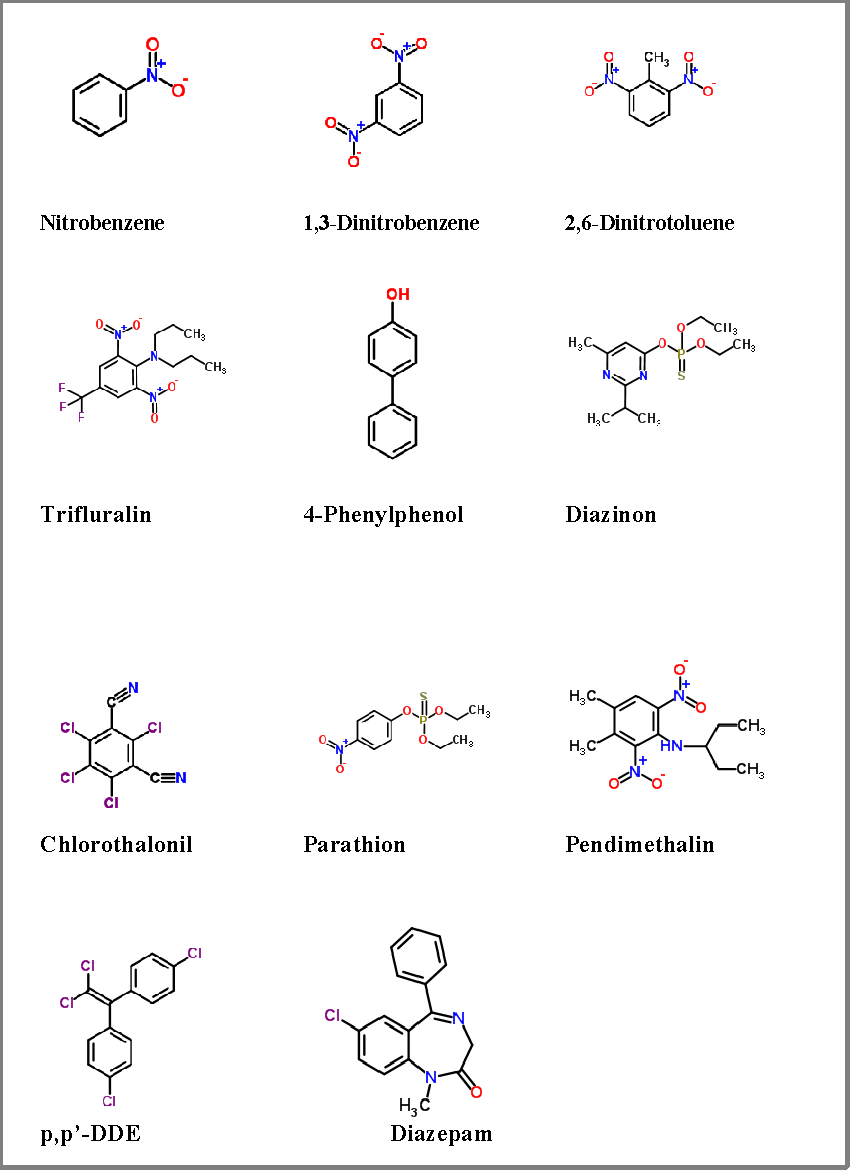 Figure S1 - Structures of model analytes employed in the current coating evaluation.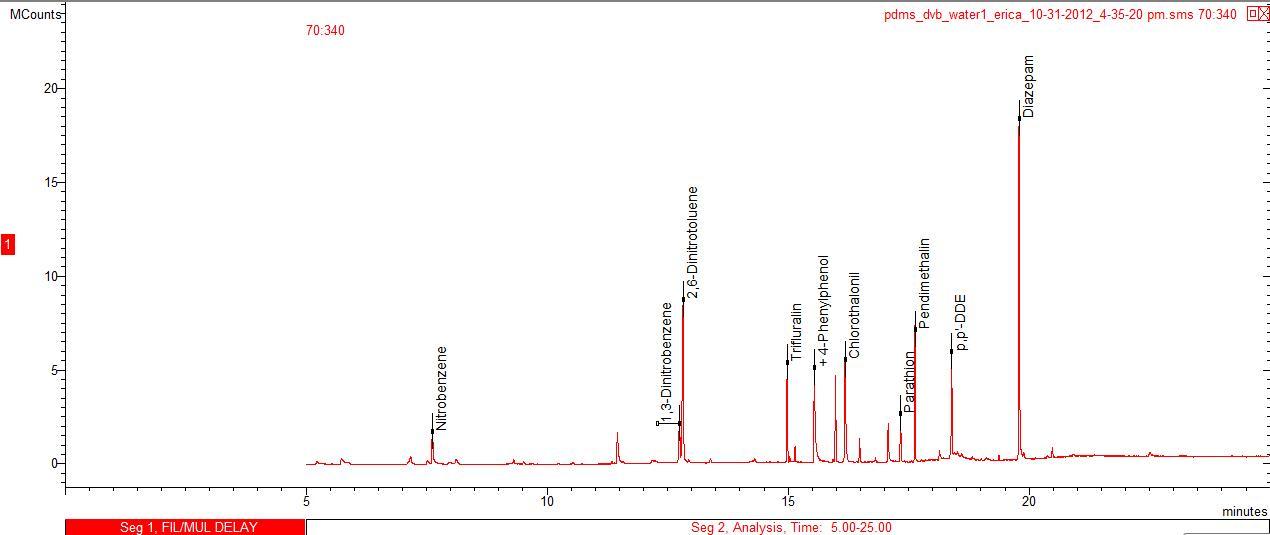 Figure S2 - Representative chromatogram: analytes from standard mixture extracted from water using commercial PDMS/DVB fiber.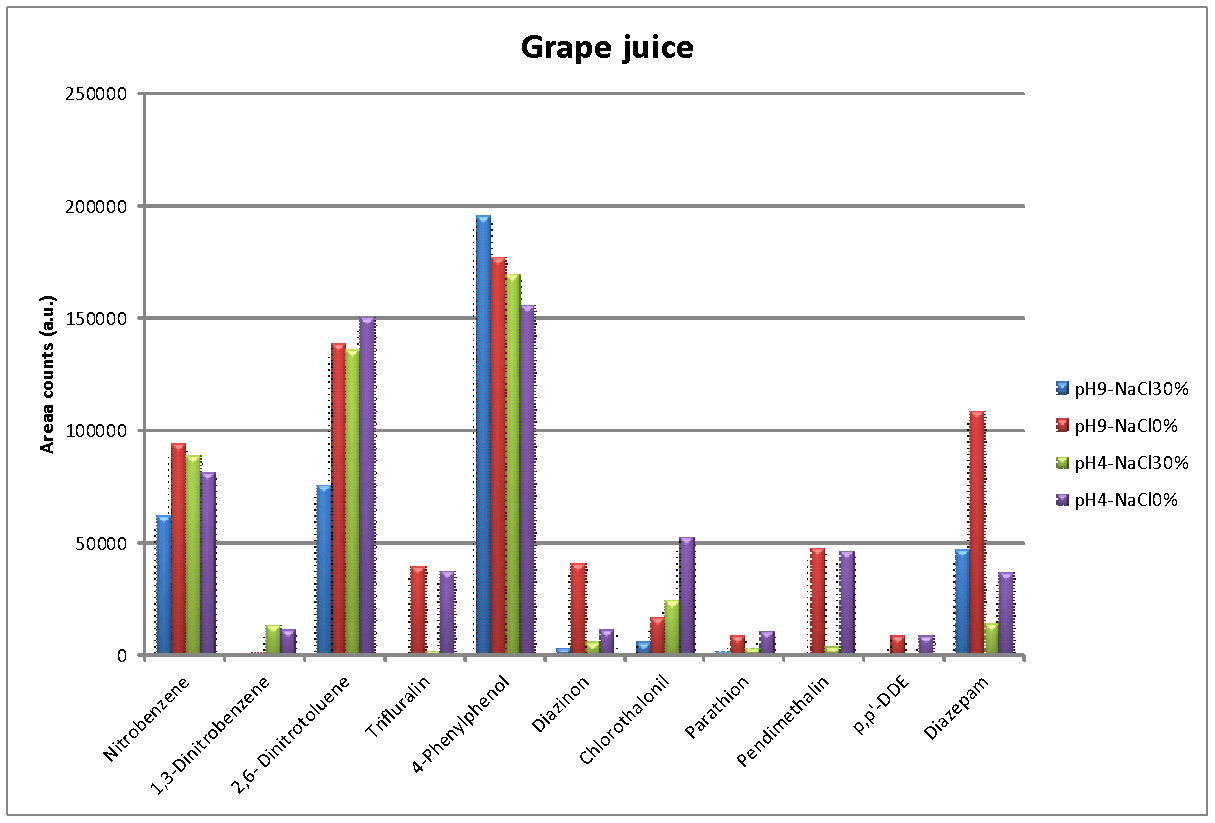 Figure S3 - pH and salt (%) dependence of the amount extracted by a PDMS/DVB fiber from grape juice samples.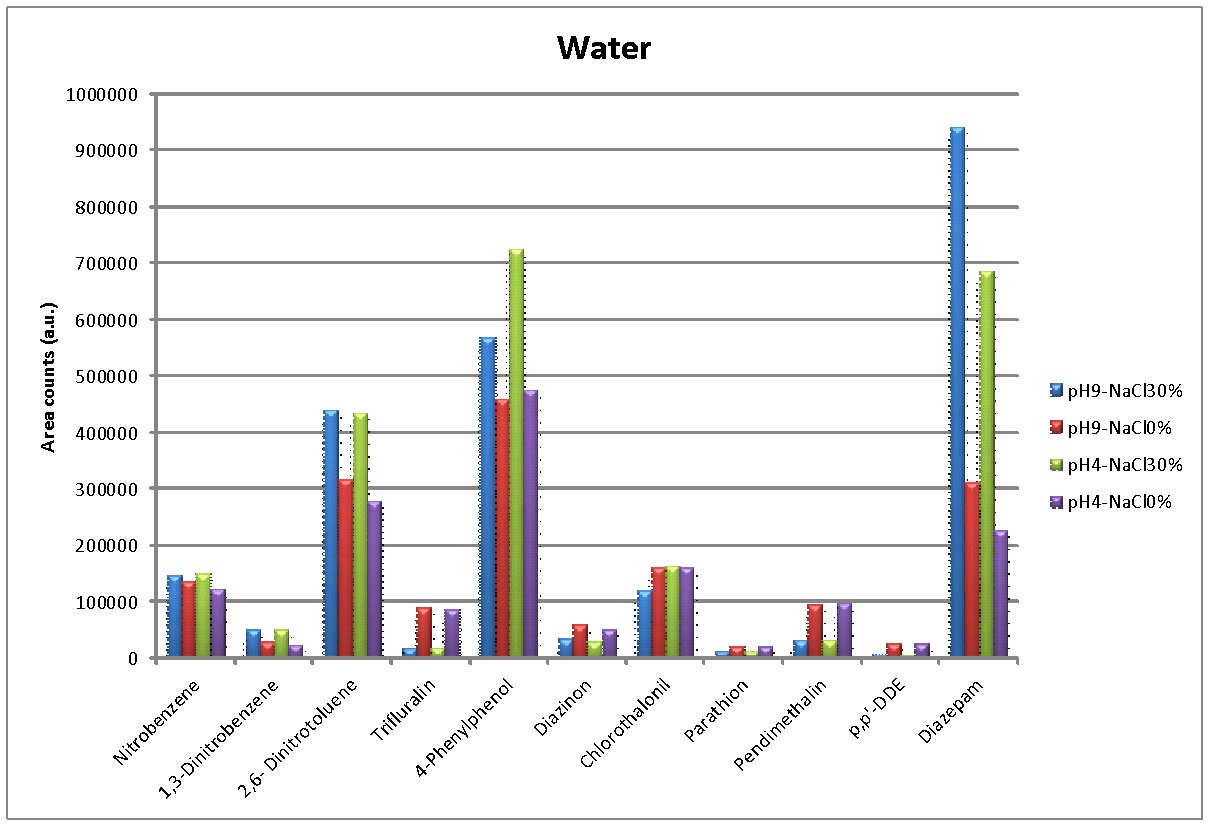 Figure S4 - pH and salt (%) dependence of the amount extracted by a PDMS/DVB fiber from water samples.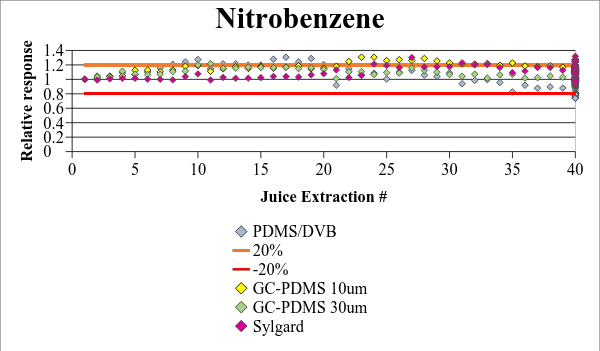 Figure S5 - Nitrobenzene: reusability profile of coatings subjected to 40 DI-SPME in Concord grape juice.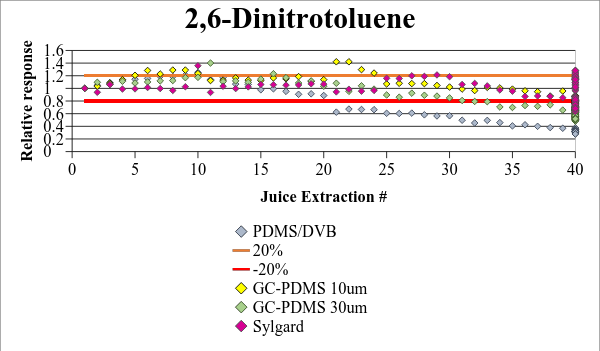 Figure S6 - 2,6-Dinitrotoluene: reusability profile of coatings subjected to 40 DI-SPME in Concord grape juice.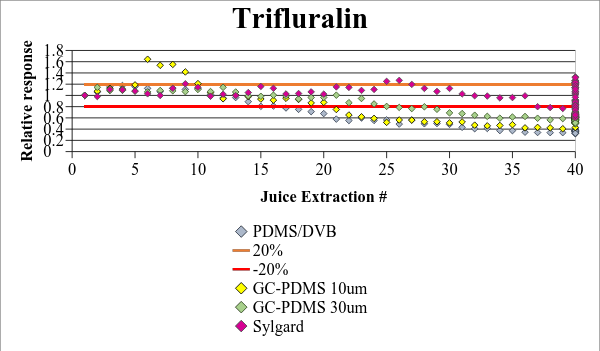 Figure S7 - Trifluralin: reusability profile of coatings subjected to 40 DI-SPME in Concord grape juice.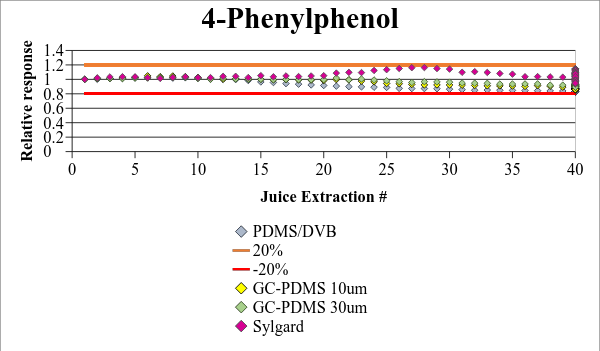 Figure S8 - 4-Phenylphenol: reusability profile of coatings subjected to 40 DI-SPME in Concord grape juice.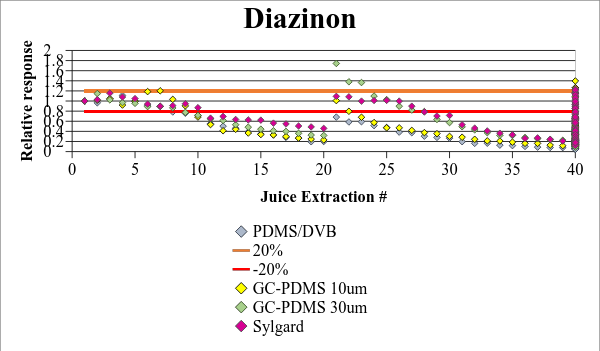 Figure S9 - Diazinon: reusability profile of coatings subjected to 40 DI-SPME in Concord grape juice.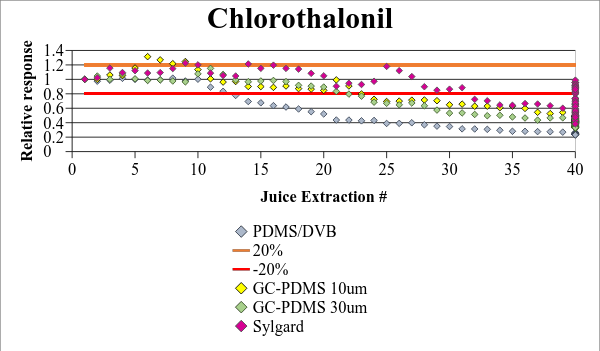 Figure S10 - Chlorothalonil: reusability profile of coatings subjected to 40 DI-SPME in Concord grape juice.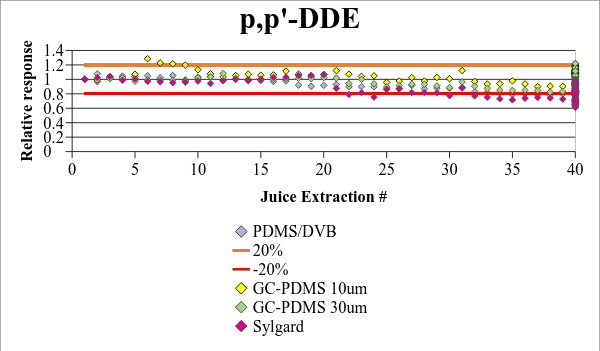 Figure S11 - p,p'-DDE: reusability profile of coatings subjected to 40 DI-SPME in Concord grape juice.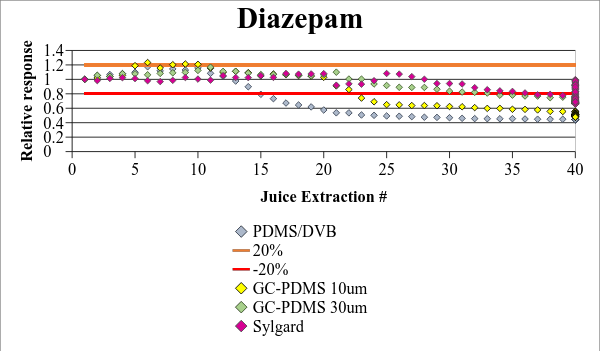 Figure S12 - Diazepam: reusability profile of coatings subjected to 40 DI-SPME in Concord grape juice.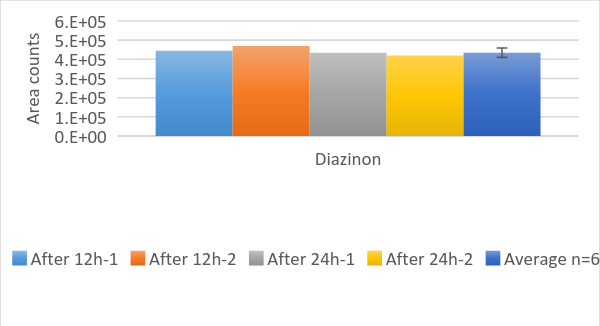 Figure S13 - Diazinon stability test in water matrix.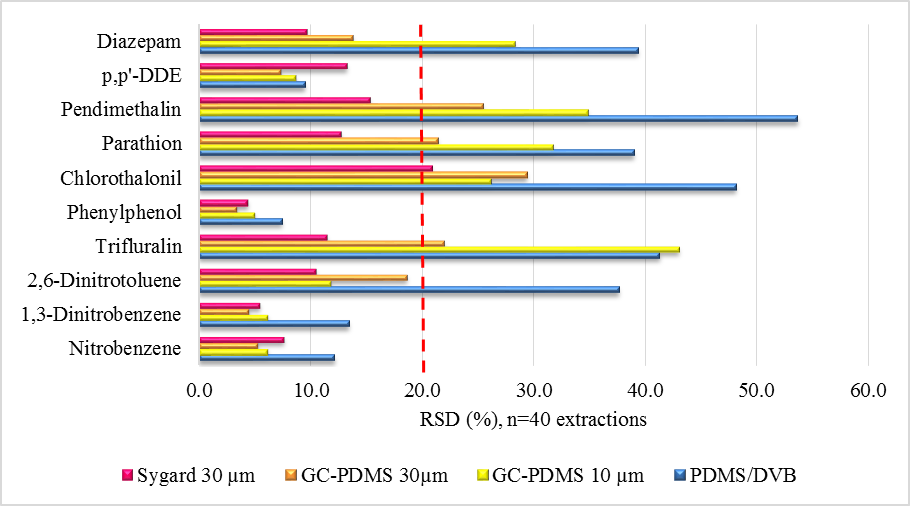 Figure S14 - Comparison of RSDs throughout 40 extractions in grape juice sample.Table S2 - Intra-fiber: paired two samples for means (for each fiber, comparing the first 20 and last 20 extractions).Table S3 - Inter-fiber: two-sample assuming unequal or equal variances (n=100, except PDMS/DVB n=60)).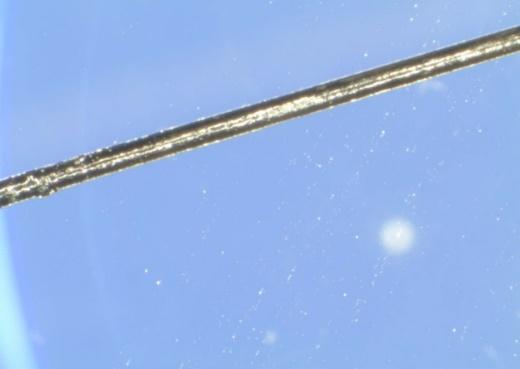 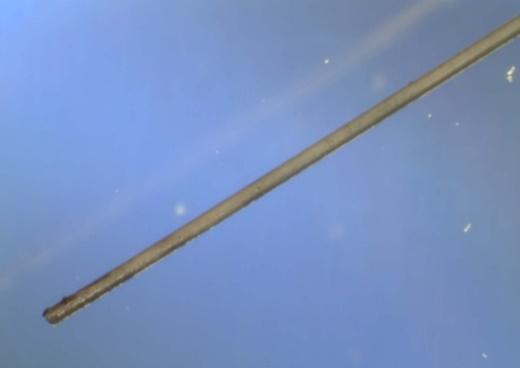 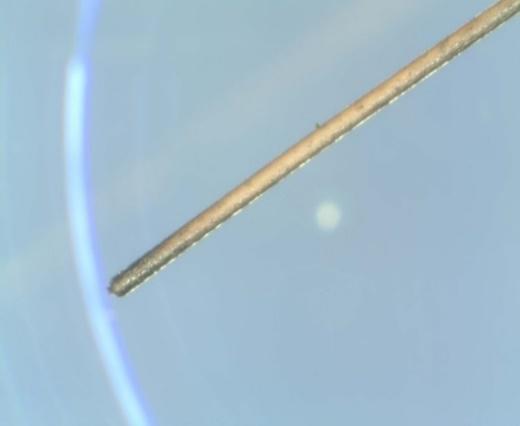 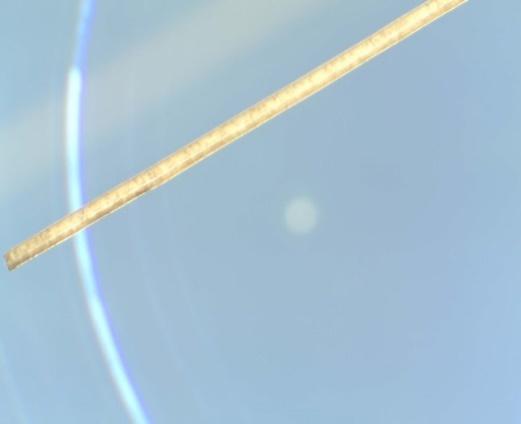 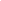 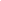 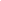 Figure S15 - Microscopic pictures of coatings after 60 extractions in grape juice.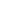 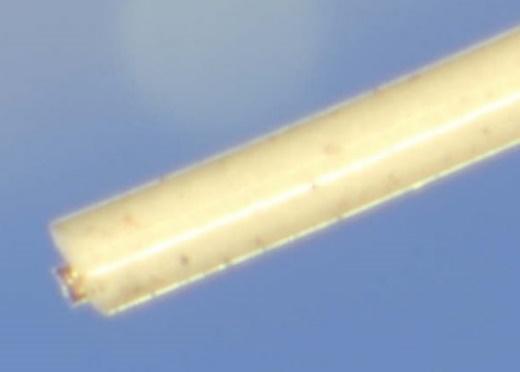 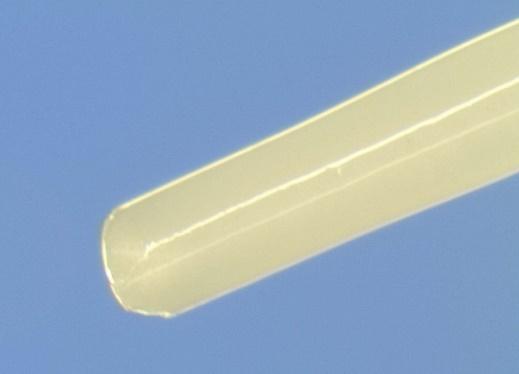 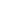 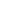 Figure S16 - Overcoated fiber tips.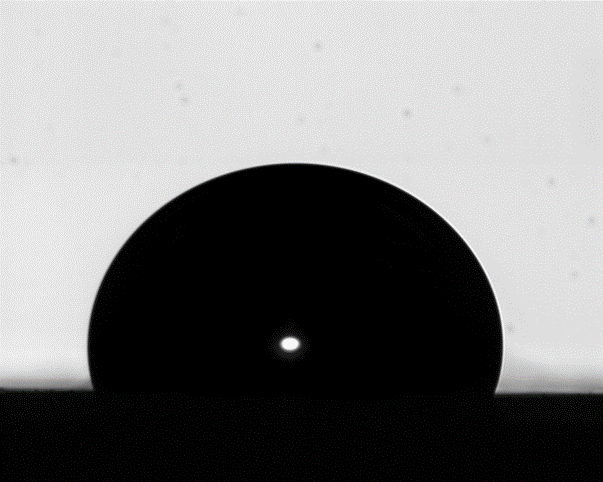 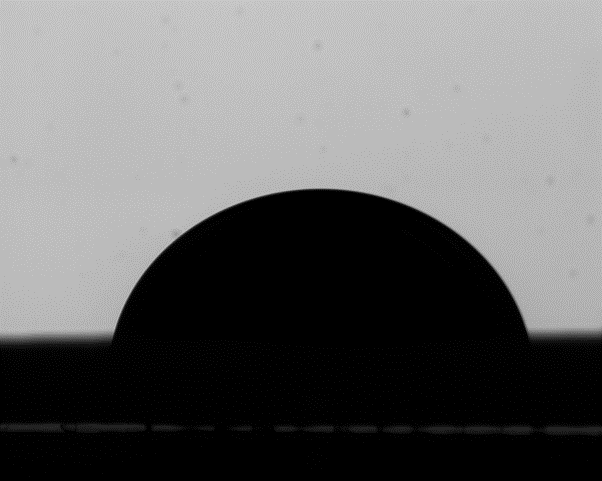 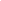 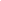 Figure S17 – Water contact angle images for both types of PDMS obtained by measuring the contact angle of 30 µL water drops according to the sessile drop method. Images were acquired every 2 s over a 10 min period, and repeated three times. Contact angle measurements were collected using Axisymmetric Drop Shape Analysis (ADSA).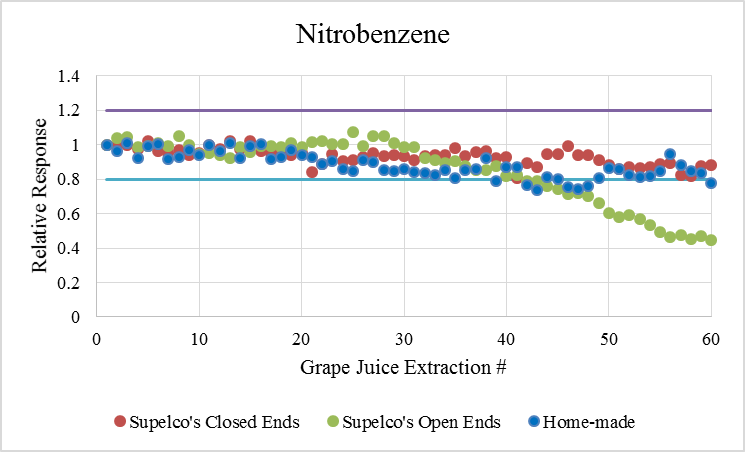 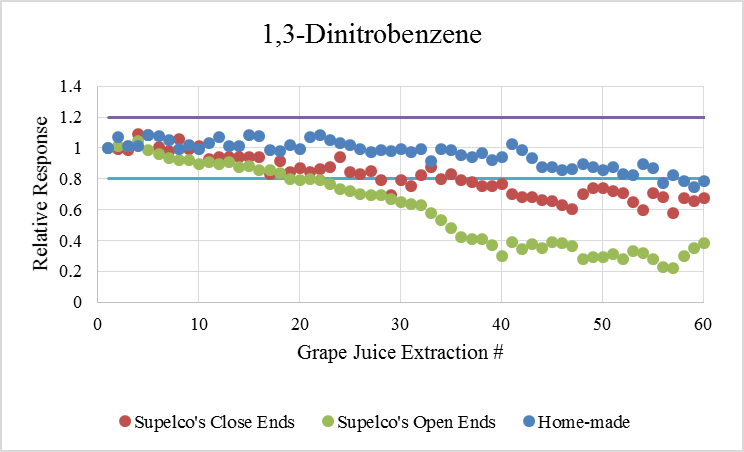 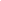 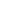 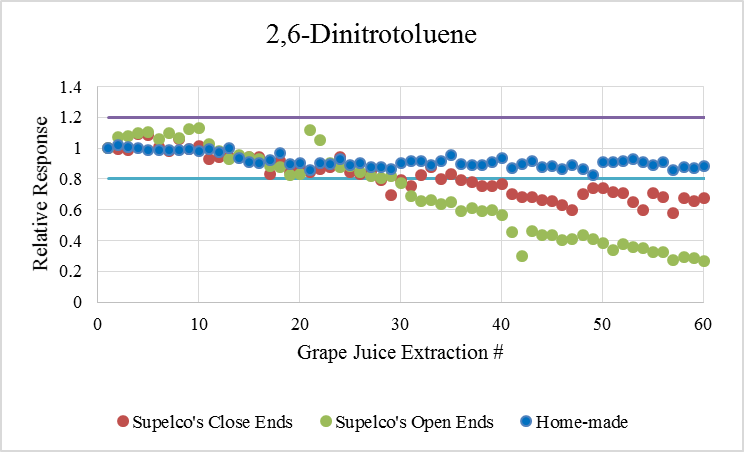 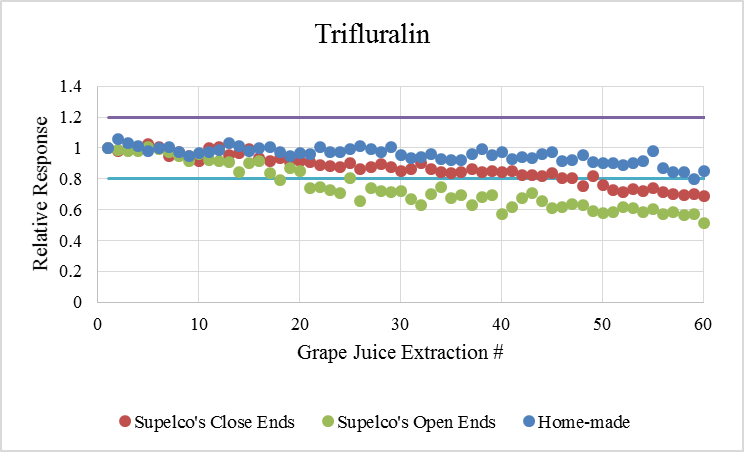 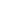 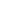 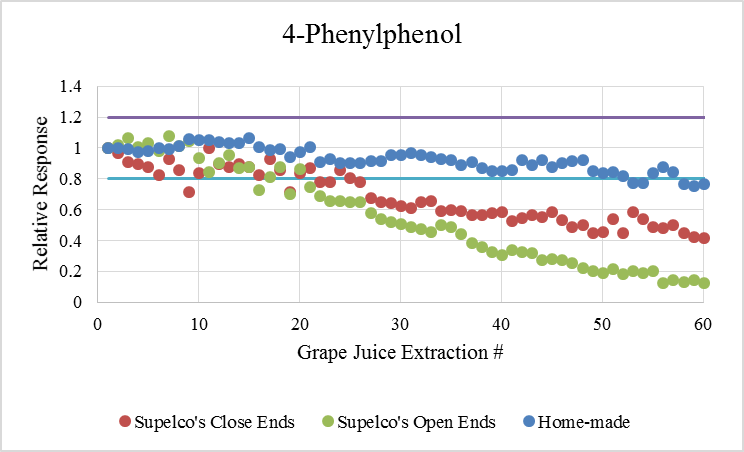 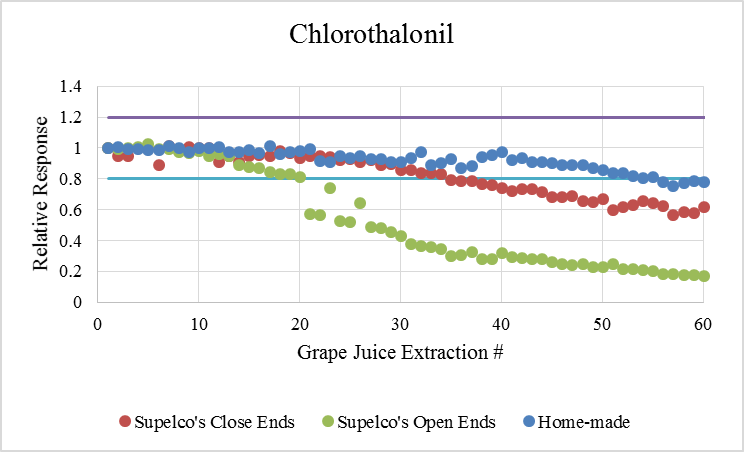 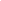 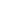 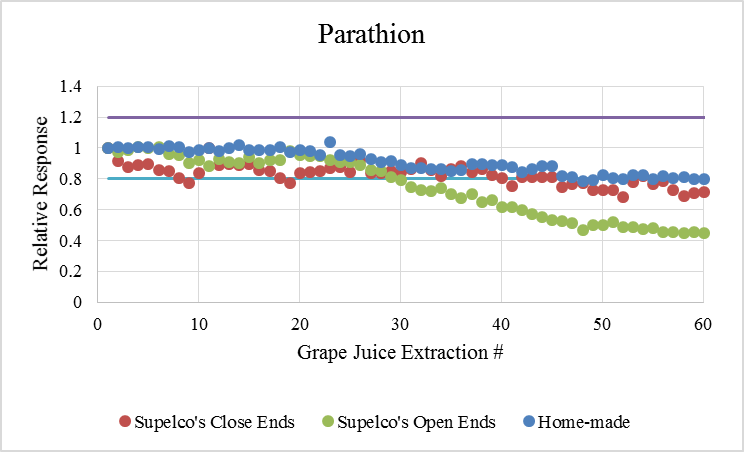 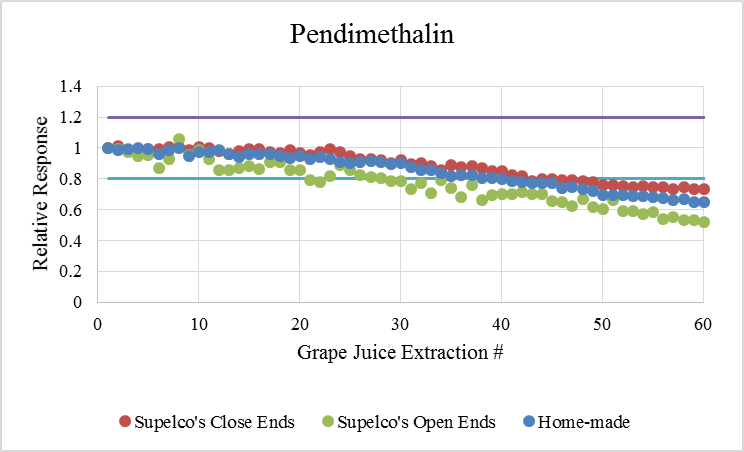 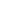 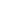 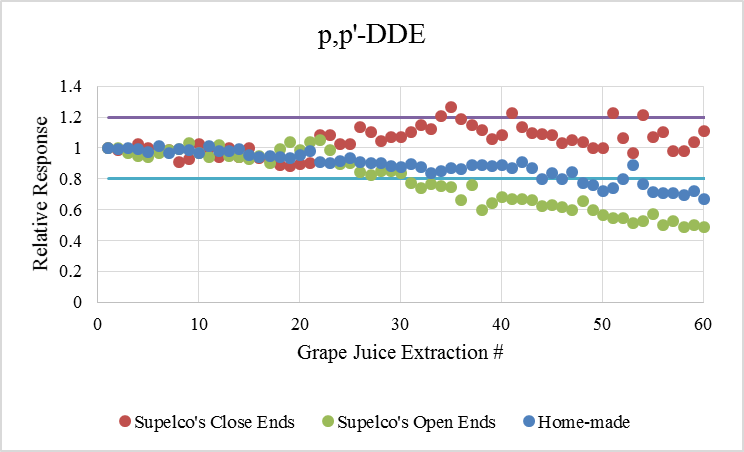 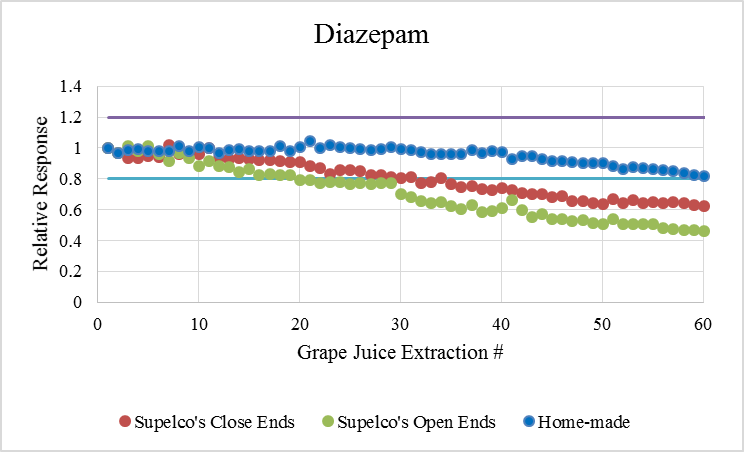 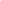 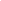 Figure S18 - Reusability profile of coatings subjected to 60 DI-SPME in Concord grape juice.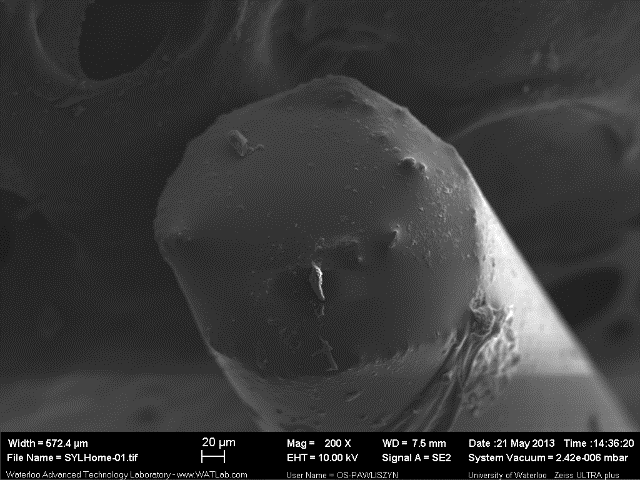 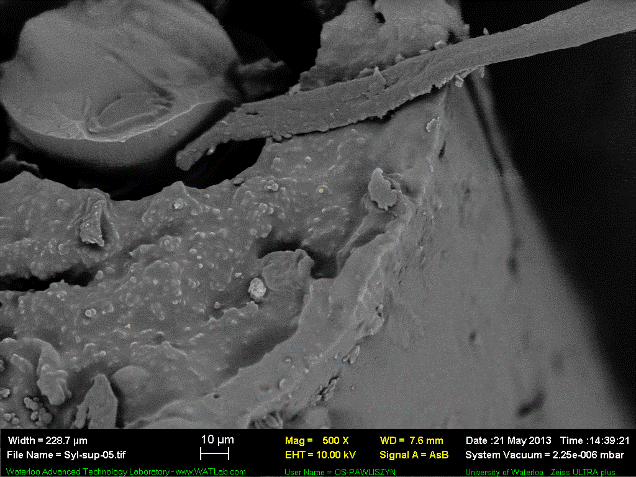 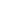 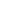 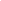 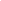 Figure S19 - SEM images of the PDMS-modified coatings: (A) Sylgard sealed end 200x magnification; (B) Partially sealed GC-PDMS end using 500x magnification.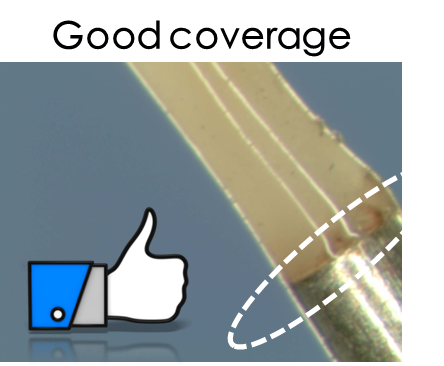 Figure S20 - Pictures depicting an effective PDMS overcoating of coating/metal junction.Working Mixture( µg/mL)Log P (pH 7)MW (g/mole)Quant. Ion (m/z)Nitrobenzene501.90123771,3-Dinitrobenzene1501.431681682,6-Dinitrotoluene752.42182165Trifluralin55.073253064-Phenylphenol203.20170170Diazinon7.53.40304304Chlorothalonil152.94266266Parathion53.83291291Pendimethalin55.18281252p,p'-DDE2.56.00318318Diazepam1002.80284256Paired t-test for meansPaired t-test for meansPaired t-test for meansPaired t-test for meansPaired t-test for meansPDMS/DVBGC-PDMS 30µmGC-PDMS 10 µmSylgard 30 µmNitrobenzeneNoNoYesYes1,3-DinitrobenzeneNoNoNoYes2,6-DinitrotolueneNoNoNoYesTrifluralinNoNoNoYes4-PhenylphenolNoNoNoYesChlorothalonilNoNoNoNoParathionNoNoNoNoPendimethalinNoNoNoNop,p’-DDENoYesYesNoDiazepamNoNoNoNoTwo sample t-testTwo sample t-testTwo sample t-testTwo sample t-testTwo sample t-testTwo sample t-testTwo sample t-testSyl/GC30µmSyl/GC10µmSyl/PDMS/DVBGC30µm/PDMS/DVBGC10µm/PDMS/DVBGC30µm/GC10µmNitrobenzeneNoNoNoNoNoYes1,3-DinitrobenzeneNoNoNoNoNoNo2,6-DinitrotolueneNoNoNoYesYesYesTrifluralinNoNoNoNoNoYes4-PhenylphenolNoNoNoYesYesYesChlorothalonilNoNoNoNoNoYesParathionNoNoNoNoNoNoPendimethalinNoNoNoNoNoYesp,p’-DDENoNoNoNoNoNoDiazepamYesNoNoNoYesNo